Lección 5: Representemos datos en gráficas de barras con escalaHagamos una gráfica de barras con escala.Calentamiento: Conversación numérica: De a dos y de a cincoEncuentra mentalmente el valor de cada expresión.5.1: Comparemos gráficas de barrasA los estudiantes de una clase les preguntaron: “¿Cómo vas a casa desde la escuela?”. Sus respuestas se muestran en estas dos gráficas de barras: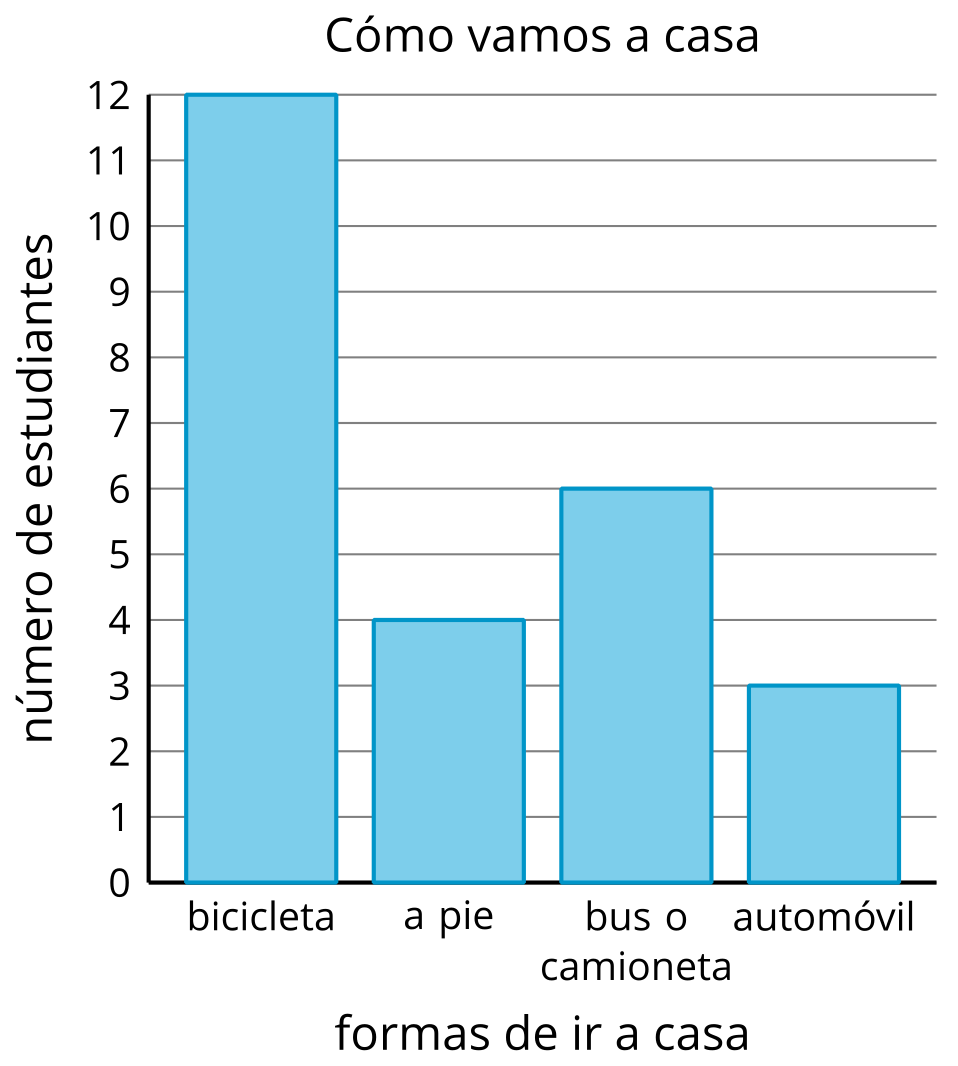 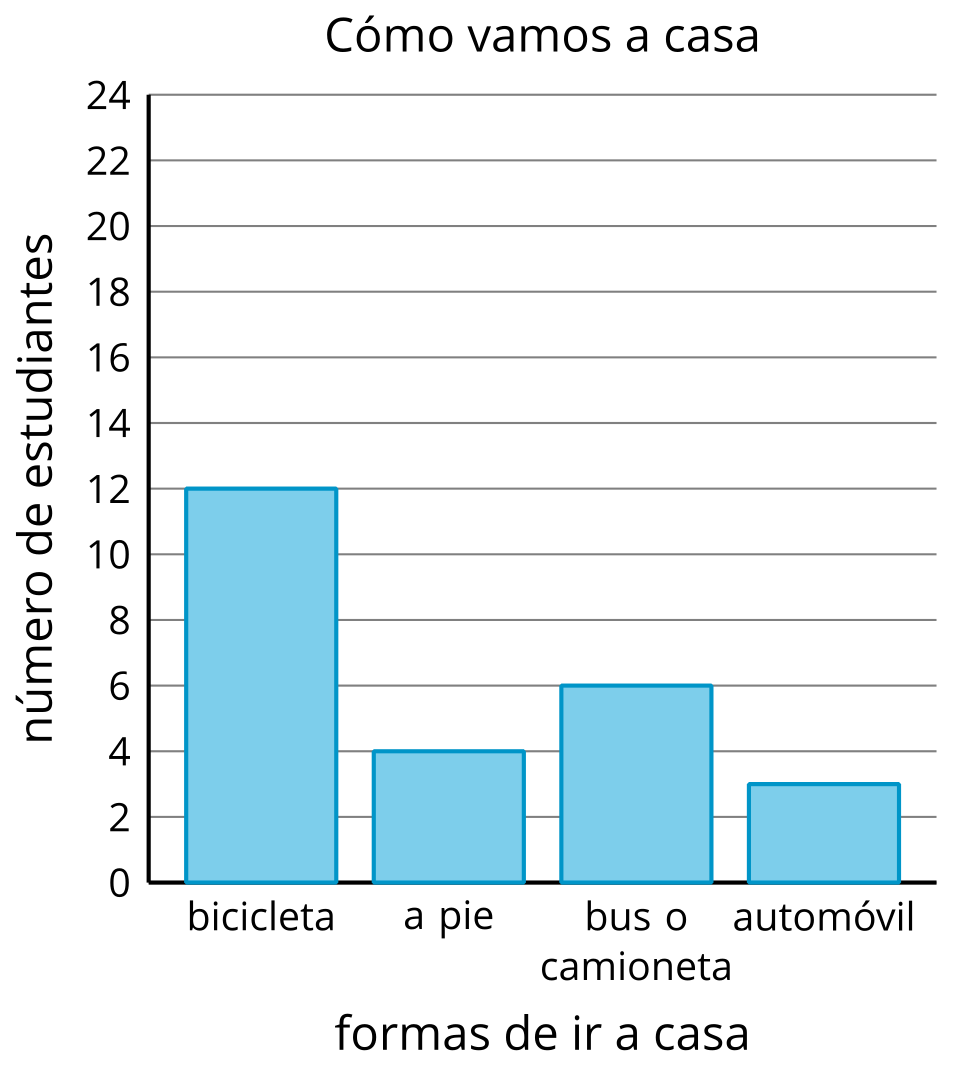 Discute con tu compañero: ¿En qué se parecen las dos gráficas? ¿En qué son diferentes?5.2: Hagamos una gráfica de barras con escalaRepresenta en una gráfica de barras con escala los datos que recolectamos antes. Usa la gráfica que tiene una escala de 2 o la que tiene una escala de 5. Si tienes tiempo, puedes hacer 2 gráficas. Asegúrate de marcar tu título y tus categorías.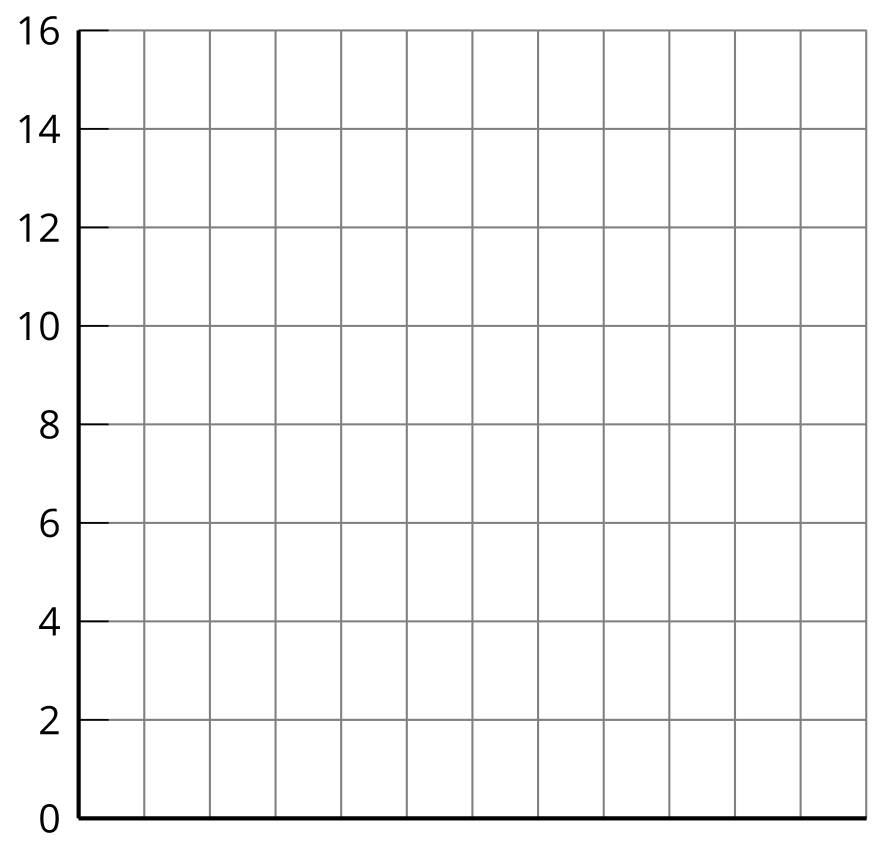 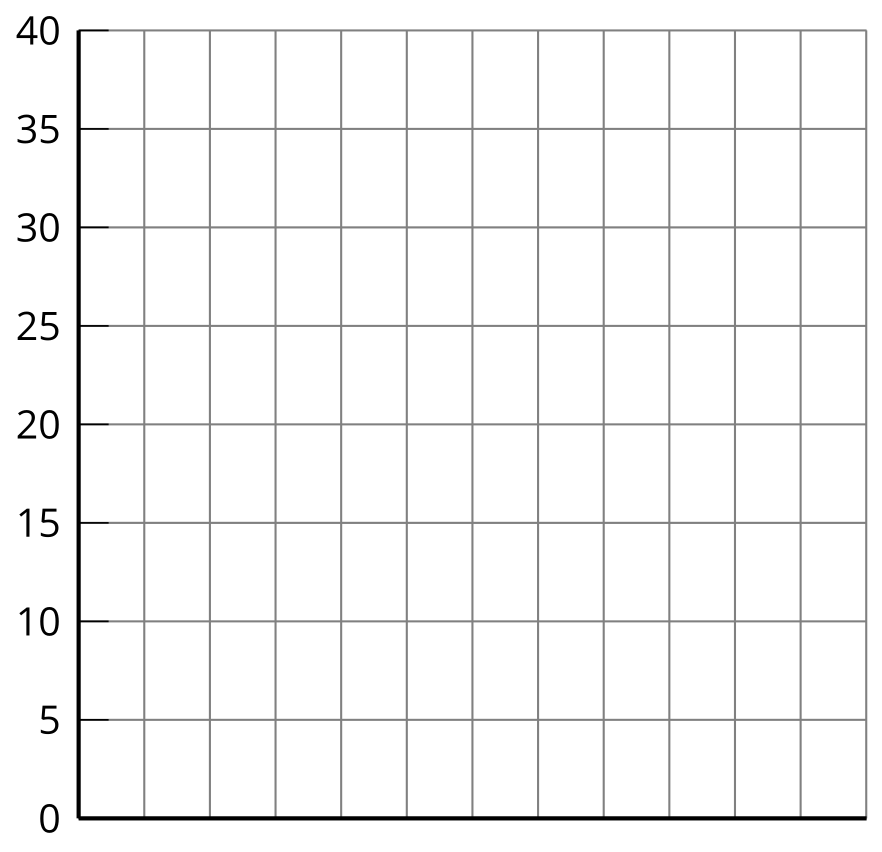 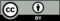 © CC BY 2021 Illustrative Mathematics®